BACKGROUND INFORMATIONSRELIG1.	Were you on active duty on November 15, 2023?SRGRADE2.	What is your current paygrade?SRMARST3.	What is your marital status?SIGOT4.	[Ask if Q3 = "Divorced" OR Q3 = "Widowed" OR Q3 = "Never married"] Do you have a significant other?In the following section, you will be asked questions about your spouse's employment status in enough detail to ensure comparability with national employment surveys.PRSEMP015.	[Ask if Q3 = "Married" OR Q3 = "Separated"] Is your spouse currently serving on active duty (not a member of the National Guard or Reserve)?PRSEMP026.	[Ask if (Q3 = "Married" OR Q3 = "Separated") AND Q5 = "No"] Is your spouse currently serving as a member of the National Guard or Reserve in a full-time, active duty program (AGR/​FTS/​AR)?PRSEMP037.	[Ask if (Q3 = "Married" OR Q3 = "Separated") AND Q5 = "No" AND Q6 = "No"] Is your spouse currently serving as a member of another type of National Guard or Reserve unit (e.g., drilling unit, Individual Mobilization Augmentee [IMA], Individual Ready Reserve [IRR])?PRCPS018.	[Ask if (Q3 = "Married" OR Q3 = "Separated") AND Q5 = "No" AND Q6 = "No"] Last week, did your spouse do any work for pay or profit?  Mark “Yes” even if your spouse worked only 1 hour or helped without pay in a family business or farm for 15 hours or more.PRCPS029.	[Ask if (Q3 = "Married" OR Q3 = "Separated") AND Q5 = "No" AND Q6 = "No" AND Q8 = "No"] Last week, was your spouse temporarily absent from a job or business?PRCPS0310.	[Ask if (Q3 = "Married" OR Q3 = "Separated") AND Q5 = "No" AND Q6 = "No" AND Q8 = "No" AND Q9 = "No"] Has your spouse been looking for work during the last 4 weeks?PRCPS0411.	[Ask if (Q3 = "Married" OR Q3 = "Separated") AND Q5 = "No" AND Q6 = "No" AND Q8 = "No" AND Q9 = "No" AND Q10 = "Yes"] Last week, could your spouse have started a job if offered one, or returned to work if recalled?SRED212.	What is the highest degree or level of school or training that you have completed?  Mark the one answer that describes the highest grade, degree, or level of training that you have completed.For the next questions, the definition of “child, children, or other legal dependents“ includes anyone in your family, except your spouse, who has, or is eligible to have, a Uniformed Services Identification and Privilege Card (also called a military ID card) or is eligible for military health care benefits, and is enrolled in the Defense Enrollment Eligibility Reporting System (DEERS).DEPDNTS13.	Do you have a child, children, or other legal dependents based on the definition above?DEPDNTA DEPDNTB DEPDNTC DEPDNTD DEPDNTE 14.	[Ask if Q13 = "Yes"] How many children or other legal dependents do you have in the age group specified below?  To indicate none, select “0.”  To indicate nine or more, select “9.”SRHISPA115.	Are you Spanish/​Hispanic/​Latino?SRRACEC SRRACED SRRACEB SRRACEE SRRACEA 16.	What is your race?  Mark one or more races to indicate what you consider yourself to be.SRDULOC17.	Where is your permanent duty station (homeport) located?SRDULCD18.	[Ask if Q17 = "In one of the 50 states, D.C., Puerto Rico, or a U.S. territory or possession"] Please select from the list below your permanent duty station location (homeport) within one of the 50 states, D.C., Puerto Rico, or a U.S. territory or possession.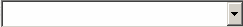 .	Please select1	Alabama2	Alaska3	Arizona4	Arkansas5	American Samoa6	California7	Colorado8	Connecticut9	Delaware10	District of Columbia11	Florida12	Georgia13	Guam14	Hawaii15	Idaho16	Illinois17	Indiana18	Iowa19	Kansas20	Kentucky21	Louisiana22	Maine23	Maryland24	Massachusetts25	Michigan26	Minnesota27	Mississippi28	Missouri29	Montana30	Nebraska31	Nevada32	New Hampshire33	New Jersey34	New Mexico35	New York36	North Carolina37	North Dakota38	Ohio39	Oklahoma40	Oregon41	Pennsylvania42	Puerto Rico43	Rhode Island44	South Carolina45	South Dakota46	Tennessee47	Texas48	U.S. Virgin Islands49	Utah50	Vermont51	Virginia52	Washington53	West Virginia54	Wisconsin55	WyomingSRBAH219.	Where do you live at your permanent duty station?SRBAHSP	[Ask if Q19 = "Other"] Please specify where you live at your permanent duty station.  Please do not include any personally identifiable information (e.g., names, addresses).SRBAHSQFT20.	[Ask if Q19 = "Aboard ship" OR Q19 = "Government-owned or leased barracks, dorm, bachelor quarters, or unaccompanied enlisted or officer housing, on base" OR Q19 = "Government-owned or leased barracks, dorm, bachelor quarters, or unaccompanied enlisted or officer housing, off base" OR Q19 = "Government-owned family housing, on base" OR Q19 = "Government-owned or leased family housing, off base" OR Q19 = "Privatized housing, on base, that you rent" OR Q19 = "Privatized housing, off base, that you rent" OR Q19 = "Civilian/​community housing, off base, that you own or make a mortgage for" OR Q19 = "Civilian/​community housing, off base, that you rent" OR Q19 = "Other"] What is the approximate square footage of the housing?SATISFACTIONSATMLA SATMLB SATMLC SATMLD SATMLE 21.	Taking all things into consideration, how satisfied are you, in general, with each of the following aspects of being in the military?  Mark one answer for each item.SATOVER22.	Overall, how satisfied are you with the military way of life?RETENTIONYOSC23.	How many years of active duty service have you completed (including enlisted, warrant officer, and commissioned officer time)?  To indicate less than 1 year, enter “0”.  To indicate 35 years or more, enter “35”.RETINT124.	Suppose that you have to decide whether to stay on active duty.  Assuming you could stay, how likely is it that you would choose to do so?PRSTAYAB25.	[Ask if Q3 = "Married" OR Q3 = "Separated" OR Q4 = "Yes"] Does your spouse or significant other think you should stay on or leave active duty?PRSTAYC26.	Does your family think you should stay on or leave active duty?Responses from this question are used to determine levels of personal, unit, and overall commitment.  Please provide your answer for each statement so that these three can be assessed.ORGCOMA ORGCOMB ORGCOMD ORGCOME ORGCOMI ORGCOMK ORGCOML ORGCOMN ORGCOMO 27.	How much do you agree or disagree with each of the following statements?  Mark one answer for each item.JOINNGR28.	When you leave active duty, how likely is it that you will join a National Guard or Reserve unit?DETAILED RETENTIONSTAY1AD29.	Suppose that you have to decide whether to stay on active duty.  Which of the following would be the most important factor in this decision?  Select one item from the list below..	Please select1	Quality of the work environment based on unit morale, camaraderie, and professionalism2	Quality of leadership3	Choice of jobs4	Sense of accomplishment from doing your job5	Opportunities to be assigned to station of choice6	Amount of personal and family time you have7	Amount of time you spend away from your home station (e.g., deployments, field training exercises)8	Job security9	Opportunities for career advancement (e.g., pace of promotions)10	Opportunities for training and professional development11	Opportunities for stabilized tours (i.e., more time between PCS moves)12	Off-duty education opportunities13	Opportunities to travel14	Thrift Savings Plan (TSP)15	Pride in serving your country16	Military values, lifestyle, and tradition17	Pay and allowances (e.g., basic pay, OHA, BAH, COLA)18	Special pays (e.g., special and incentive pays; bonus programs)19	Health care for you (e.g., dental and medical)20	Health care for family21	Military retirement system22	Spouse/​family attitudes23	Family support issues (e.g., spouse employment assistance)24	Child care25	Military housing26	Personal choice/​freedoms (e.g., control of where to work, type of work)27	Family concerns28	Family financial stability29	OtherTRETSEP30.	How much time remains until you separate or retire from the military?RETSEPA RETSEPB RETSEPC RETSEPD RETSEPE RETSEPF RETSEPG RETSEPH RETSEPI RETSEPJ RETSEPK RETSEPL RETSEPM RETSEPN RETSEPO RETSEPP RETSEPQ RETSEPR 31.	[Ask if Q30 = "13–24 months" OR Q30 = "6–12 months" OR Q30 = "3–5 months" OR Q30 = "Less than 90 days"] To what extent is each of the following a reason for your leaving the Service?  Mark one answer for each item.TEMPOPCS32.	Have you ever made a Permanent Change of Station (PCS) move?PCSLAST33.	[Ask if Q32 = "Yes"] How many months has it been since your last PCS move?  To indicate less than one month, enter “0”.  To indicate more than 99 months, enter “99”.OVTMDY34.	In the past 12 months, how many days have you had to work longer than your normal duty day (i.e., overtime)?  To indicate none, enter “0”.DEPLYDY35.	In the past 12 months, how many nights have you been away from your permanent duty station (homeport) because of your military duties?  To indicate none, enter “0”.DEPLYP36.	In the past 24 months, have you been deployed longer than 30 consecutive days?DEPLY37.	[Ask if Q36 = "Yes"] Are you currently on a deployment that has lasted longer than 30 consecutive days?DEPLOC38.	[Ask if Q36 = "Yes" AND Q37 = "Yes"] Where are you currently deployed?DEPLOCD39.	[Ask if Q36 = "Yes" AND Q37 = "Yes" AND Q38 = "In one of the 50 states, D.C., Puerto Rico, or a U.S. territory or possession"] Please select from the list below your deployment location within one of the 50 states, D.C., Puerto Rico, or a U.S. territory or possession..	Please select1	Alabama2	Alaska3	Arizona4	Arkansas5	American Samoa6	California7	Colorado8	Connecticut9	Delaware10	District of Columbia11	Florida12	Georgia13	Guam14	Hawaii15	Idaho16	Illinois17	Indiana18	Iowa19	Kansas20	Kentucky21	Louisiana22	Maine23	Maryland24	Massachusetts25	Michigan26	Minnesota27	Mississippi28	Missouri29	Montana30	Nebraska31	Nevada32	New Hampshire33	New Jersey34	New Mexico35	New York36	North Carolina37	North Dakota38	Ohio39	Oklahoma40	Oregon41	Pennsylvania42	Puerto Rico43	Rhode Island44	South Carolina45	South Dakota46	Tennessee47	Texas48	U.S. Virgin Islands49	Utah50	Vermont51	Virginia52	Washington53	West Virginia54	Wisconsin55	WyomingDEPLOSP	[Ask if Q36 = "Yes" AND Q37 = "Yes" AND Q38 = "Other or not sure"] Please enter the name of the country or installation where you are currently deployed.ETMAWAY40.	In the past 12 months, have you spent more or less time away from your permanent duty station (homeport) than you expected when you first entered the military?TMAWAY141.	What impact has time away (or lack thereof) from your permanent duty station (homeport) in the past 12 months had on your military career intentions?READINESSPREPRD142.	Overall, how well prepared are you to perform your wartime job?PREPRD243.	Overall, how well prepared is your unit to perform its wartime mission?PREPRD344.	How well has your training prepared you to perform your wartime job?PREPRD445.	How well has your training prepared you to perform your wartime job in support of joint operations?STRESSWSTRESS46.	Overall, how would you rate the current level of stress in your work life?PSTRESS47.	Overall, how would you rate the current level of stress in your personal life?FAMILY LIFEMINORCHLD48.	[Ask if Q13 = "Yes"] Do you have any children under the age of 18 who usually live with you?SCHLENRLA SCHLENRLB SCHLENRLC SCHLENRLD 49.	[Ask if Q13 = "Yes" AND Q48 = "Yes"] At any time during the 2022–2023 school year, how many children in this household were enrolled in kindergarten through 12th grade or grade equivalent?  Please select the number of children enrolled in each type of school.  To indicate none, select “0.”  To indicate more than nine, select “9.”EDMETHA EDMETHB EDMETHC EDMETHD EDMETHE EDMETHF EDMETHG EDMETHH 50.	[Ask if Q13 = "Yes" AND Q48 = "Yes" AND (Q49 a > "0" OR Q49 b > "0" OR Q49 c > "0" OR Q49 d > "0")] During the 2022–2023 school year, how did the children in this household receive their education?  Mark all that apply.COVIDCARE51.	[Ask if Q13 = "Yes" AND Q48 = "Yes"] In the past 12 months, were any children in the household unable to attend daycare or another child care arrangement because of the coronavirus pandemic?  Please include before school care, after school care, and all other forms of child care that were unavailable.CAREUNAVA CAREUNAVB CAREUNAVC CAREUNAVD CAREUNAVE CAREUNAVF CAREUNAVG CAREUNAVH 52.	[Ask if Q13 = "Yes" AND Q48 = "Yes" AND Q51 = "Yes"] Which, if any, of the following occurred as a result of child care being closed or unavailable?  Mark all that apply.CHILDAD53.	[Ask if Q13 = "Yes" AND Q48 = "Yes"] To what extent do you feel that child care issues will impact whether you stay in the military?DEPLOYMENTS IN PAST 5 YEARSOperation Inherent Resolve (OIR) officially began 15 Jun 2014 and includes military intervention against extremists in Iraq and Syria.Operation Freedom's Sentinel (OFS), a follow-on mission to Operation Enduring Freedom (OEF), officially began 1 Jan 2015 and includes missions to train Afghan soldiers and conduct counterterrorism operations against extremists in Afghanistan.OPS3A OPS3B OPS3C OPS3D OPS3E OPS3F OPS3G OPS3H 54.	In the past 5 years, for which of the following operations/​contingencies have you been deployed to support (either directly or indirectly)?  Mark all that apply.OPS3SP	[Ask if Q54 h = "Marked"] Please specify the other operation/​contingency for which you have been deployed to support (either directly or indirectly) in the past 5 years.  Please do not include any personally identifiable information (e.g., names, addresses).NUDEPL55.	[Ask if Q54 b = "Marked" OR Q54 c = "Marked" OR Q54 d = "Marked" OR Q54 e = "Marked" OR Q54 f = "Marked" OR Q54 g = "Marked" OR Q54 h = "Marked"] In the past 5 years, how many times have you been deployed?SPTCZ56.	[Ask if Q54 b = "Marked" OR Q54 c = "Marked" OR Q54 d = "Marked" OR Q54 e = "Marked" OR Q54 f = "Marked" OR Q54 g = "Marked" OR Q54 h = "Marked"] In the past 5 years, have you been deployed to a combat zone or an area where you drew imminent danger pay or hostile fire pay?CDPLNM57.	[Ask if (Q54 b = "Marked" OR Q54 c = "Marked" OR Q54 d = "Marked" OR Q54 e = "Marked" OR Q54 f = "Marked" OR Q54 g = "Marked" OR Q54 h = "Marked") AND Q56 = "Yes"] For your most recent deployment, how many months have you been or were you deployed to an area where you drew imminent danger pay or hostile fire pay?  Include partial months.  For example, if you were deployed to a combat zone for 2 days, and those days were in different months, enter “2”.CMBTOP58.	[Ask if Q54 b = "Marked" OR Q54 c = "Marked" OR Q54 d = "Marked" OR Q54 e = "Marked" OR Q54 f = "Marked" OR Q54 g = "Marked" OR Q54 h = "Marked"] Were you involved in combat operations?CMBTDPL59.	[Ask if (Q36 = "Yes" AND Q37 = "Yes") AND (Q54 b = "Marked" OR Q54 c = "Marked" OR Q54 d = "Marked" OR Q54 e = "Marked" OR Q54 f = "Marked" OR Q54 g = "Marked" OR Q54 h = "Marked") AND Q56 = "Yes"] Are you currently deployed to a combat zone or an area where you are drawing imminent danger pay or hostile fire pay?SPTLONG60.	[Ask if Q54 b = "Marked" OR Q54 c = "Marked" OR Q54 d = "Marked" OR Q54 e = "Marked" OR Q54 f = "Marked" OR Q54 g = "Marked" OR Q54 h = "Marked"] Were any of your deployments in the past 5 years longer than you expected?FINANCIAL WELL-BEING AND EDUCATIONMNYCOMFORT61.	Which of the following best describes your (and/​or your spouse's) financial condition?FINANSIT62.	Compared to 12 months ago, is your financial situation better, worse, or has it stayed the same?FINBET2A FINBET2B FINBET2C FINBET2D FINBET2E 63.	[Ask if Q62 = "Much better" OR Q62 = "Somewhat better"] Which of the following are reasons why your financial situation is better than it was 12 months ago?  Mark “Yes” or “No” for each item.FINWORSE2A FINWORSE2B FINWORSE2C FINWORSE2D FINWORSE2E 64.	[Ask if Q62 = "Much worse" OR Q62 = "Somewhat worse"] Which of the following are reasons why your financial situation is worse than it was 12 months ago?  Mark “Yes” or “No” for each item.FMACTDO4A FMACTDO4B FMACTDO4C FMACTDO4D FMACTDO4E FMACTDO4F FMACTDO4G 65.	Which of the following activities do you do routinely in order to manage your finances?  Mark “Yes” or “No” for each item.RCVINFO5A RCVINFO5B RCVINFO5C RCVINFO5D RCVINFO5E RCVINFO5F RCVINFO5G RCVINFO5H 66.	From which of the following resources have you received information, training, or counseling on any financial topic?  Mark “Yes” or “No” for each item.SVGINVHAB67.	Which of the following statements best describes your (and your spouse's, if applicable) saving or investment habits?FINGOAL5A FINGOAL5B FINGOAL5C FINGOAL5D FINGOAL5E FINGOAL5F FINGOAL5G 68.	Please indicate whether the following are financial goals for you (and your spouse, if applicable).  If a goal does not apply to you, please select “No, this is not a goal for me/​us.”  Mark one answer for each item.CCDEBT69.	In the past 12 months, which of the following options best describes how you most frequently pay credit card debt?EMFUND270.	How much do you (and your spouse, if applicable) have in an emergency savings fund, in terms of your average monthly expenses?EMEREXPA EMEREXPB EMEREXPC EMEREXPD EMEREXPE EMEREXPF EMEREXPG EMEREXPH EMEREXPI 71.	Suppose that you have an emergency expense that costs $400.  Based on your current financial situation, how would you pay for this expense?  If you would use more than one method to cover this expense, please mark all that apply.MNYHLTH6A MNYHLTH6B MNYHLTH6C MNYHLTH6D MNYHLTH6E MNYHLTH6F MNYHLTH6G MNYHLTH6H MNYHLTH6I MNYHLTH6J MNYHLTH6K MNYHLTH6L MNYHLTH6M MNYHLTH6N MNYHLTH6O 72.	In the past 12 months, did any of the following happen to you (and/​or your spouse, if applicable)?  Mark “Yes” or “No” for each item.FINPROD4A FINPROD4B FINPROD4C FINPROD4D FINPROD4E FINPROD4F FINPROD4G FINPROD4H 73.	In the past 12 months, have you (and/​or your spouse, if applicable) used any of the following financial products or services?  Mark “Yes” or “No” for each item.FINSIT1C FINSIT1E FINSIT1F 74.	How well does each statement describe you or your situation?  Mark one answer for each item.FINSIT2B FINSIT2D 75.	How often does each of the following statements apply to you?  Mark one answer for each item.FIN_INTROThe Department of Defense is interested in assessing the overall financial literacy and preparedness of military members.  By completing the next set of items, you will help the Department determine how well military members understand a variety of financial-related topics.  For each question or statement, please select the BEST response.  If you are not sure about an answer, please select “Don't know.”FINLIT176.	Suppose you had $100 in a savings account and the interest rate was 2% per year.  After five years, how much do you think you would have in the account if you left the money to grow?FINLIT277.	Imagine that the interest rate on your savings account was 1% per year and inflation was 2% per year.  After 1 year, how much would you be able to buy with the money in this account?FINLIT478.	Is the following statement true or false?  	A 15-year mortgage typically requires higher monthly payments than a 30-year mortgage, but the total interest paid over the life of the loan will be less.FINLIT579.	Is the following statement true or false?  	Buying a single company's stock usually provides a safer return than a stock mutual fund.FINLIT680.	Is the following statement true or false?  	An insurance deductible is an amount you are responsible for paying before the insurance company will pay on your insurance claim.FINLIT1581.	Which of the following does not impact your credit score?FINLIT982.	Under the Blended Retirement System (BRS), the government will contribute 1% of your base pay to your Thrift Savings Plan (TSP) account and match up to an additional ___ percent based on your TSP contribution after you are vested in TSP.FINLIT1383.	In managing your personal budget, what is discretionary income?ADDITIONAL BACKGROUND INFORMATIONSPNDHLP2A SPNDHLP2B SPNDHLP2C SPNDHLP2D SPNDHLP2E SPNDHLP2F 84.	Thinking about your experiences over the last year, which of the following did you or your household members use to meet your spending needs?  Mark all that apply.HHINC85.	In 2022, what was your total household income before taxes?INCCONTRB86.	How much does your income contribute toward your total household income?INCSPCONTRB87.	[Ask if Q3 = "Married" OR Q3 = "Separated" OR Q4 = "Yes"] How much does your spouse/​significant other's income contribute toward your total household income?SUICIDE PREVENTION AWARENESSSPINTROThe next several questions ask about a time period in your life when you may have faced some challenges.  We understand these are sensitive issues, but the Department wants to know more about members' experiences so they can help others who face similar challenges.  Responses to these items are completely voluntary and confidential.  Your responses will only be reported in aggregate form.  Your individual data will not be reported.CONSUICIDEA CONSUICIDEB CONSUICIDEC 88.	Have you ever wished you were dead or wished you could go to sleep and never wake up?  Mark all that apply.If you would like to talk to someone about issues related to suicide, please refer to the resources listed below:Military/​Veterans Crisis Line; 988 Suicide & Crisis Lifeline (formerly known as the National Suicide Prevention Lifeline)—988Military OneSource—1-800-342-9647Military & Family Life Counseling (MFLC)—information available at installation levelCG SUPRT Line (Coast Guard)—1-855-247-8778IDEATEA IDEATEB IDEATEC 89.	Have you actually had any thoughts of killing yourself?  Mark all that apply.If you would like to talk to someone about issues related to suicide, please refer to the resources listed below:Military/​Veterans Crisis Line; 988 Suicide & Crisis Lifeline (formerly known as the National Suicide Prevention Lifeline)—988Military OneSource—1-800-342-9647Military & Family Life Counseling (MFLC)—information available at installation levelCG SUPRT Line (Coast Guard)—1-855-247-8778PLANSUICA PLANSUICB PLANSUICC 90.	[Ask if Q89 a = "Marked" OR Q89 b = "Marked"] Have you ever done anything, started to do anything, or prepared to do anything to end your life?  Mark all that apply.If you would like to talk to someone about issues related to suicide, please refer to the resources listed below:Military/​Veterans Crisis Line; 988 Suicide & Crisis Lifeline (formerly known as the National Suicide Prevention Lifeline)—988Military OneSource—1-800-342-9647Military & Family Life Counseling (MFLC)—information available at installation levelCG SUPRT Line (Coast Guard)—1-855-247-8778ATTEMPTA ATTEMPTB ATTEMPTC 91.	[Ask if Q89 a = "Marked" OR Q89 b = "Marked"] Have you made an actual suicide attempt that required you to seek medical attention or treatment?  Mark all that apply.If you would like to talk to someone about issues related to suicide, please refer to the resources listed below:Military/​Veterans Crisis Line; 988 Suicide & Crisis Lifeline (formerly known as the National Suicide Prevention Lifeline)—988Military OneSource—1-800-342-9647Military & Family Life Counseling (MFLC)—information available at installation levelCG SUPRT Line (Coast Guard)—1-855-247-8778INTHURT2A INTHURT2B INTHURT2C INTHURT2D 92.	Have you ever intentionally hurt yourself (e.g., cut or hit yourself) to relieve stress, feel better, get sympathy, or get something else to happen without any intention of killing yourself?  Mark all that apply.If you would like to talk to someone about issues related to suicide, please refer to the resources listed below:Military/​Veterans Crisis Line; 988 Suicide & Crisis Lifeline (formerly known as the National Suicide Prevention Lifeline)—988Military OneSource—1-800-342-9647Military & Family Life Counseling (MFLC)—information available at installation levelCG SUPRT Line (Coast Guard)—1-855-247-8778SUICRSRCA SUICRSRCB SUICRSRCC SUICRSRCD SUICRSRCE 93.	Please indicate how much you agree with the following statements.  Mark one answer for each item.If you would like to talk to someone about issues related to suicide, please refer to the resources listed below:Military/​Veterans Crisis Line; 988 Suicide & Crisis Lifeline (formerly known as the National Suicide Prevention Lifeline)—988Military OneSource—1-800-342-9647Military & Family Life Counseling (MFLC)—information available at installation levelCG SUPRT Line (Coast Guard)—1-855-247-8778SUICKNOWMILA SUICKNOWMILB SUICKNOWMILC 94.	Since joining the military, have you known a fellow Service member, or a family member of a fellow Service member, who died by suicide?  Mark all that apply.If you would like to talk to someone about issues related to suicide, please refer to the resources listed below:Military/​Veterans Crisis Line; 988 Suicide & Crisis Lifeline (formerly known as the National Suicide Prevention Lifeline)—988Military OneSource—1-800-342-9647Military & Family Life Counseling (MFLC)—information available at installation levelCG SUPRT Line (Coast Guard)—1-855-247-8778SUICSUPMILA SUICSUPMILB SUICSUPMILC 95.	[Ask if Q94 a = "Marked"] You indicated that you knew a fellow Service member, or family member of a fellow Service member, who died by suicide within the past year.  Did you receive support or counseling from any of the following sources to help you with this loss?  Mark all that apply.If you would like to talk to someone about issues related to suicide, please refer to the resources listed below:Military/​Veterans Crisis Line; 988 Suicide & Crisis Lifeline (formerly known as the National Suicide Prevention Lifeline)—988Military OneSource—1-800-342-9647Military & Family Life Counseling (MFLC)—information available at installation levelCG SUPRT Line (Coast Guard)—1-855-247-8778HLPSUPMIL96.	[Ask if Q94 a = "Marked" AND Q95 a = "Marked"] In general, taking all the sources of military support into consideration, how helpful was the support or counseling you received?If you would like to talk to someone about issues related to suicide, please refer to the resources listed below:Military/​Veterans Crisis Line; 988 Suicide & Crisis Lifeline (formerly known as the National Suicide Prevention Lifeline)—988Military OneSource—1-800-342-9647Military & Family Life Counseling (MFLC)—information available at installation levelCG SUPRT Line (Coast Guard)—1-855-247-8778AWRSUPA AWRSUPB AWRSUPC AWRSUPD AWRSUPE AWRSUPF AWRSUPG AWRSUPH AWRSUPI AWRSUPJ 97.	What is your level of awareness of each of the following support services?  Mark one answer for each item.If you would like to talk to someone about issues related to suicide, please refer to the resources listed below:Military/​Veterans Crisis Line; 988 Suicide & Crisis Lifeline (formerly known as the National Suicide Prevention Lifeline)—988Military OneSource—1-800-342-9647Military & Family Life Counseling (MFLC)—information available at installation levelCG SUPRT Line (Coast Guard)—1-855-247-8778PREVSUPA PREVSUPB PREVSUPC PREVSUPD PREVSUPE PREVSUPF PREVSUPG PREVSUPH PREVSUPI PREVSUPJ PREVSUPK PREVSUPL PREVSUPM PREVSUPN PREVSUPO 98.	Please indicate whether any of the following concerns have prevented you from seeking, or made it hard for you to access, support for personal problems (e.g., relationship, financial, mental health, or other stresses).  Mark all that apply.If you would like to talk to someone about issues related to suicide, please refer to the resources listed below:Military/​Veterans Crisis Line; 988 Suicide & Crisis Lifeline (formerly known as the National Suicide Prevention Lifeline)—988Military OneSource—1-800-342-9647Military & Family Life Counseling (MFLC)—information available at installation levelCG SUPRT Line (Coast Guard)—1-855-247-8778TAKING THE SURVEYA “military survey” is defined as a survey regarding military topics (e.g., readiness, programs/​services, tempo, benefits).MILSURVEY99.	Excluding this survey, how many military surveys have you been asked to complete in the past 12 months?  To indicate none, select “0.”  To indicate 10 or more, select “10.”.	Please select0	01	12	23	34	45	56	67	78	89	910	10COMMENT100.	Thank you for participating in the survey.  There are no more questions on this survey.  If you have comments or concerns that you were not able to express in answering this survey, please enter them in the space provided.  Your comments will be viewed and considered as policy deliberations take place.  Do not include any personally identifiable information (PII) in your comments.  If OPA or its data collection contractor perceives comments as a direct threat to yourself or others, out of concern for your welfare, OPA may contact an office in your area for appropriate action.  Your feedback is useful and appreciated.INELIGNODATA101.	[Ask if Q1 = "No, I have separated or retired"] Based on your answer to the previous question, you are ineligible to take this survey.  If you feel you have encountered this message in error, click the Previous button and check your answer(s).  To submit your answers, click the Submit button.  For further help, please call our Survey Processing Center toll-free at 1-800-881-5307 or e-mail AD-Survey@mail.mil.2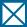 Yes1No, I have separated or retired1 E-16 E-611W-121O-1/​O-1E2 E-27 E-712W-222O-2/​O-2E3 E-38 E-813W-323O-3/​O-3E4 E-49 E-914W-424O-45 E-515W-525O-526O-6 or above1Married2Separated3Divorced4Widowed5Never married2Yes1No2Yes1No2Yes1No2Yes1No2Yes1No2Yes, on vacation, temporary illness, labor dispute, etc.1No2Yes1No5Yes, my spouse could have gone to work4No, because of his/​her temporary illness3No, because of state occupational licensing barriers2No, because child care was not available1No, because of other reasons (in school, etc.)112 years or less of school (no diploma)2High school graduate—traditional diploma3High school graduate—alternative diploma (home school, GED, etc.)4Professional license, accreditation, or certificate (e.g., fitness instructor, massage therapist, electrician, welder)5Some college credit, but less than 1 year61 or more years of college, no degree7Associate's degree (e.g., AA, AS)8Bachelor's degree (e.g., BA, AB, BS)9Master's, doctoral, or professional school degree (e.g., MA, MS, MEd, MEng, MBA, MSW, PhD, MD, JD, DVM, EdD)2Yes1No5 years and younger.	Please select0	01	12	23	34	45	56	67	78	89	96–13 years old.	Please select0	01	12	23	34	45	56	67	78	89	914–18 years old.	Please select0	01	12	23	34	45	56	67	78	89	919–22 years old.	Please select0	01	12	23	34	45	56	67	78	89	923 years and older.	Please select0	01	12	23	34	45	56	67	78	89	91No, not Spanish/​Hispanic/​Latino2Yes, Mexican, Mexican-American, Chicano, Puerto Rican, Cuban, or other Spanish/​Hispanic/​LatinoAmerican Indian or Alaska NativeAsian (e.g., Asian Indian, Chinese, Filipino, Japanese, Korean, or Vietnamese)Black or African AmericanNative Hawaiian or other Pacific Islander (e.g., Samoan, Guamanian, or Chamorro)White1In one of the 50 states, D.C., Puerto Rico, or a U.S. territory or possession2Europe (e.g., Germany, Italy, Belgium, United Kingdom)3Former Soviet Union (e.g., Russia, Tajikistan, Uzbekistan, Kazakhstan)4East Asia and Pacific (e.g., Australia, Japan, Korea)5North Africa, Near East, or South Asia (e.g., Bahrain, Kuwait, Saudi Arabia, Diego Garcia)6Sub-Saharan Africa (e.g., Djibouti, Kenya, Liberia, South Africa)7Western Hemisphere (e.g., Cuba, Honduras, Peru)8Other or not sure1Aboard ship2Government-owned or leased barracks, dorm, bachelor quarters, or unaccompanied enlisted or officer housing, on base3Government-owned or leased barracks, dorm, bachelor quarters, or unaccompanied enlisted or officer housing, off base4Government-owned family housing, on base5Government-owned or leased family housing, off base6Privatized housing, on base, that you rent7Privatized housing, off base, that you rent8Civilian/​community housing, off base, that you own or make a mortgage for9Civilian/​community housing, off base, that you rent10Other sqft1   Very dissatisfied1   Very dissatisfied1   Very dissatisfied1   Very dissatisfied1   Very dissatisfied1   Very dissatisfied2   Dissatisfied2   Dissatisfied2   Dissatisfied2   Dissatisfied2   Dissatisfied3   Neither satisfied nor dissatisfied3   Neither satisfied nor dissatisfied3   Neither satisfied nor dissatisfied3   Neither satisfied nor dissatisfied4   Satisfied4   Satisfied4   Satisfied5   Very satisfied5   Very satisfieda.	Your total compensation (i.e., base pay, allowances, and bonuses)	b.	The type of work you do in your military job	c.	Your opportunities for promotion	d.	The quality of your coworkers	e.	The quality of your supervisor	5Very satisfied4Satisfied3Neither satisfied nor dissatisfied2Dissatisfied1Very dissatisfied Years5Very likely4Likely3Neither likely nor unlikely2Unlikely1Very unlikely5Strongly favors staying4Somewhat favors staying3Has no opinion one way or the other2Somewhat favors leaving1Strongly favors leaving5Strongly favors staying4Somewhat favors staying3Has no opinion one way or the other2Somewhat favors leaving1Strongly favors leaving1   Strongly disagree1   Strongly disagree1   Strongly disagree1   Strongly disagree1   Strongly disagree1   Strongly disagree2   Disagree2   Disagree2   Disagree2   Disagree2   Disagree3   Neither agree nor disagree3   Neither agree nor disagree3   Neither agree nor disagree3   Neither agree nor disagree4   Agree4   Agree4   Agree5   Strongly agree5   Strongly agreea.	I enjoy serving in the military.	b.	Serving in the military is consistent with my personal goals.	c.	I would feel guilty if I left the military.	d.	Generally, on a day-to-day basis, I am happy with my life in the military.	e.	I would have difficulty finding a job if I left the military.	f.	If I left the military, I would feel like I had let my country down.	g.	I continue to serve in the military because leaving would require considerable sacrifice.	h.	One of the problems with leaving the military would be the lack of available alternatives.	i.	I am committed to making the military my career.	60Does not apply, retiring or otherwise ineligible5Very likely4Likely3Neither likely nor unlikely2Unlikely1Very unlikely5I do not expect to separate or retire from the military in the next 2 years4Less than 90 days33–5 months26–12 months113–24 months1   Not at all1   Not at all1   Not at all1   Not at all1   Not at all1   Not at all2   Small extent2   Small extent2   Small extent2   Small extent2   Small extent3   Moderate extent3   Moderate extent3   Moderate extent3   Moderate extent4   Large extent4   Large extent4   Large extent5   Very large extent5   Very large extenta.	Involuntarily retired or separated/​not accepted for reenlistment	b.	Near maximum age	c.	Near maximum total time in grade	d.	Overall job dissatisfaction	e.	Longer than normal duty days	f.	Too much time away from home (excluding deployments)	g.	Too many deployments	h.	Too few deployments	i.	Continue my education	j.	Time to do something else	k.	The military is not for me	l.	Spouse had difficulty finding job due to frequent PCS moves	m.	Spouse had trouble finding a job that matches her/​his skills, education, or work experience	n.	Family burden	o.	Financial security better as a civilian than in the military	p.	Deployment to hostile or dangerous locations	q.	Civilian salary	r.	Other	2Yes1No Months Days Nights2Yes1No2Yes1No1In one of the 50 states, D.C., Puerto Rico, or a U.S. territory or possession2Afghanistan3Iraq4Other North African, Near Eastern, or South Asian country (e.g., Bahrain, Kuwait, Saudi Arabia, Diego Garcia)5Europe (e.g., Germany, Italy, Belgium, United Kingdom)6Former Soviet Union (e.g., Russia, Tajikistan, Uzbekistan, Kazakhstan)7East Asia and Pacific (e.g., Australia, Japan, Korea)8Sub-Saharan Africa (e.g., Djibouti, Kenya, Liberia, South Africa)9Western Hemisphere (e.g., Cuba, Honduras, Peru)10Other or not sure5Much more than expected4More than expected3Neither more nor less than expected2Less than expected1Much less than expected1Greatly increased your desire to stay2Increased your desire to stay3Neither increased nor decreased your desire to stay4Decreased your desire to stay5Greatly decreased your desire to stay5Very well prepared4Well prepared3Neither well nor poorly prepared2Poorly prepared1Very poorly prepared5Very well prepared4Well prepared3Neither well nor poorly prepared2Poorly prepared1Very poorly prepared5Very well4Well3Neither well nor poorly2Poorly1Very poorly5Very well4Well3Neither well nor poorly2Poorly1Very poorly1Much less than usual2Less than usual3About the same as usual4More than usual5Much more than usual1Much less than usual2Less than usual3About the same as usual4More than usual5Much more than usual2Yes1NoNumber enrolled in a public school.	Please select0	01	12	23	34	45	56	67	78	89	9Number enrolled in a private school.	Please select0	01	12	23	34	45	56	67	78	89	9Number enrolled in a Department of Defense-run school (DoDEA Americas, DoDEA Europe, or DoDEA Pacific).	Please select0	01	12	23	34	45	56	67	78	89	9Number homeschooled, that is not enrolled in public or private school.	Please select0	01	12	23	34	45	56	67	78	89	9Children received live instruction from a teacher in person at their schoolChildren received live instruction from a teacher on-line/​virtuallyChildren learned on their own using on-line materials provided by their schoolChildren learned on their own using paper materials provided by their schoolChildren learned on their own using materials that were NOT provided by their schoolChildren did not participate in any learning activities because their school was closedChildren were sick and could not participate in educationOther1Yes2No3Does not applyYou (or another adult) took unpaid leave to care for your childrenYou (or another adult) used vacation or sick days in order to care for your childrenYou (or another adult) cut your hours in order to care for your childrenYou (or another adult) left a job in order to care for your childrenYou (or another adult) lost a job because of time away to care for your childrenYou (or another adult) did not look for a job in order to care for your childrenYou (or another adult) supervised one or more children while workingNone of the above5Very large extent4Large extent3Moderate extent2Small extent1Not at allI have not deployed in the past 5 yearsOperation Inherent ResolveOperation Freedom's SentinelPeacekeeping operationHumanitarian operationMilitary exercise or trainingCOVID-19 ResponseOther Times2Yes1No Months2Yes1No2Yes1No2Yes1No1Very comfortable and secure2Able to make ends meet without much difficulty3Occasionally have some difficulty making ends meet4Tough to make ends meet but keeping your head above water5In over your head5Much better4Somewhat better3Stayed the same2Somewhat worse1Much worse1   No1   No1   No2   Yes2   Yesa.	Change related to your employment (e.g., new job, increase in pay) 	b.	Change related to your spouse's employment (e.g., new job, increase in pay)	c.	Change in your family situation (e.g., got married or divorced, fewer children living at home)	d.	Reduction in debt and/​or expenses (e.g., paid off credit card, student loan, or other debt)	e.	Better financial management (e.g., used financial education strategies, increased savings, followed budget)	1   No1   No1   No2   Yes2   Yesa.	Change related to your employment (e.g., lost job, decrease in pay) 	b.	Change related to your spouse's employment (e.g., lost job, decrease in pay, could not find job)	c.	Change in your family situation (e.g., got married or divorced, had a baby, provided financial support for family)	d.	Increased debt and/​or expenses (e.g., unplanned expenses, additional loans)	e.	Financial management challenges (e.g., used savings, did not follow budget)	1   No1   No1   No2   Yes2   Yesa.	Make short-term financial plans (e.g., renting a house, purchasing a vehicle, saving for vacation, medical/​dental/​vision expenses) 	b.	Make and/​or monitor long-term financial plans (e.g., home ownership, retirement, insurance, children's college education)	c.	Follow a monthly budget or spending plan	d.	Contribute to a savings account for emergency savings or other savings goal	e.	Review your Leave and Earnings Statement (LES)	f.	Contribute to a retirement account (e.g., the Thrift Savings Plan (TSP), IRA, 401(k))	g.	Monitor your credit score/​rating	1   No1   No1   No2   Yes2   Yesa.	Military financial training, class, or seminar (online or classroom) 	b.	Military financial counseling (in-person, by telephone, or virtually)	c.	Unit leadership or financial specialist within your unit (e.g., Command Financial Specialist, Corporal for Financial Fitness, Command Financial NCO)	d.	Military aid society (e.g., Army Emergency Relief, Navy-Marine Corps Relief Society, Air Force Aid Society, Coast Guard Mutual Assistance)	e.	On-base financial institution (e.g., bank or credit union)	f.	Online military resource(s) (e.g., Office of Financial Readiness, Sen$e app, Military OneSource, Service or installation financial readiness program)	g.	Non-military financial counselor, advisor, or other resource (e.g., social or charitable organizations, online blogs and articles)	h.	Family/​friends/​peers	1Unable to save or invest—usually spend more than income2Unable to save or invest—usually spend about as much as income3Save or invest whatever is left over at the end of the month—no regular plan4Save or invest regularly by putting money aside each month3   I/​we have met this goal3   I/​we have met this goal3   I/​we have met this goal3   I/​we have met this goal2   No, this is not a goal for me/​us2   No, this is not a goal for me/​us2   No, this is not a goal for me/​us1   Yes, this is a goal for me/​us1   Yes, this is a goal for me/​usa.	Saving for retirement	b.	Saving for child(ren)'s education	c.	Saving for a safety net/​emergency fund	d.	Paying off your education-related loans (e.g., federal or private student loans)	e.	Being free of debt, except for mortgage	f.	Buying a home	g.	Saving for a major purchase (e.g., vehicle, vacation, household items)	1Pay credit card balance in full each month2Pay more than minimum payment but not full balance3Pay only minimum payment4I do not use credit cards1Less than 1 month2Between 1 and 3 months3Between 4 and 6 months4More than 6 months5I do not have an emergency savings fundPut it on my credit card and pay it off in full at the next statementPut it on my credit card and pay it off over timeWith the money currently in my checking/​savings account or with cashUsing money from a bank loan or line of creditBy borrowing from a friend or family memberUsing a payday loan, deposit advance, or overdraftUsing a loan or grant from a military aid society (e.g., Army Emergency Relief, Navy-Marine Corps Relief)By selling somethingI wouldn't be able to pay for the expense right now1   No1   No1   No2   Yes2   Yesa.	Failed to make a monthly/​minimum payment on your credit card 	b.	Failed to make a rent or mortgage payment	c.	Had a debt referred to a collection agency	d.	Had telephone, cable, or Internet shut off	e.	Had water, heat, or electricity shut off	f.	Failed to make a vehicle payment	g.	Had a vehicle repossessed	h.	Filed for personal bankruptcy	i.	Paid overdraft fees to your bank or credit union	j.	Borrowed money from family and/​or friends to pay bills	k.	Took money out of a retirement fund or investment to pay bills	l.	Had personal relationship problems with your partner due to finances	m.	Received a notification about your security clearance due to your financial condition	n.	Had adverse personnel action due to your financial condition	o.	Provided unplanned financial support to a family member who did not live with you	1   No1   No1   No2   Yes2   Yesa.	Overdraft protection for bank account, loan, or line of credit 	b.	Buy Now Pay Later product	c.	Payday loan	d.	Vehicle title loan (a loan where you obtain money by providing a vehicle title as collateral)	e.	Cash advance on a credit card	f.	Pawn loan	g.	Loan or grant from a military aid society (e.g., Army Emergency Relief, Navy-Marine Corps Relief Society, Air Force Aid Society, Coast Guard Mutual Assistance)	h.	Other loan or advance (e.g., mobile app)	5   Completely5   Completely5   Completely5   Completely5   Completely5   Completely4   Very well4   Very well4   Very well4   Very well4   Very well3   Somewhat3   Somewhat3   Somewhat3   Somewhat2   Very little2   Very little2   Very little1   Not at all1   Not at alla.	Because of my money situation, I feel like I will never have the things I want in life.	b.	I am just getting by financially.	c.	I am concerned that the money I have, or will save, won't last.	5   Always5   Always5   Always5   Always5   Always5   Always4   Often4   Often4   Often4   Often4   Often3   Sometimes3   Sometimes3   Sometimes3   Sometimes2   Rarely2   Rarely2   Rarely1   Never1   Nevera.	I have money left over at the end of the month.	b.	My finances control my life.	1More than $1022Exactly $1023Less than $1024Don't know1More than today2Exactly the same3Less than today4Don't know1True2False3Don't know1True2False3Don't know1True2False3Don't know1Paying bills on time2Checking your own credit score3The percentage of available credit used4Applying for new credit5Don't know14% for a total of 5%25% for a total of 6%3There is no government match4Don't know1Special pays, allowances, and bonuses outside of military base pay2The money used to make your rent or mortgage payment or other such fixed expenses3The money remaining after taxes and fixed expenses (such as rent/​mortgage, utilities, insurance) are paid4Don't knowWithdrawal from savings accountWithdrawal from retirement accountSelling assets (i.e., stocks)Unemployment insurance (UI) benefit paymentsDeferred or forgiven payments (i.e., student loans, mortgage, or rent)None of the above1Less than $25,0002$25,000–$34,9993$35,000–$49,9994$50,000–$74,9995$75,000–$99,9996$100,000–$149,9997$150,000–$199,9998$200,000 and above1Less than 50%250%3More than 50%1Less than 50%250%3More than 50%Yes, within the last yearYes, more than a year agoNoYes, within the last yearYes, more than a year agoNoYes, within the last yearYes, more than a year agoNoYes, within the last yearYes, more than a year agoNoYes, within the last yearYes, more than a year agoNoNot sure1   Strongly disagree1   Strongly disagree1   Strongly disagree1   Strongly disagree1   Strongly disagree1   Strongly disagree2   Disagree2   Disagree2   Disagree2   Disagree2   Disagree3   Neither agree nor disagree3   Neither agree nor disagree3   Neither agree nor disagree3   Neither agree nor disagree4   Agree4   Agree4   Agree5   Strongly agree5   Strongly agreea.	I am familiar with local emergency/​crisis resources available for people who might be at an increased risk for suicide or self-harm (e.g., local crisis line, psychiatric emergency response team contact information, or location of local emergency departments)	b.	I am familiar with national/​international emergency/​crisis resources available for people who might be at an increased risk for suicide or self-harm (e.g., Military/​Veterans Crisis Line, 988 Suicide & Crisis Lifeline—formerly known as the National Suicide Prevention Lifeline, OCONUS/​overseas crisis lines)	c.	I am confident that I can identify when someone is at an increased risk for suicide or self-harm	d.	I am confident that I can help identify and steer someone who might be at an increased risk for suicide or self-harm toward appropriate helping resources	e.	I feel comfortable utilizing the helping resources available to me and my family	Yes, within the last yearYes, more than a year agoNoYes, I received support from someone within the military community (e.g., a chaplain, Casualty Assistance Officer, Unit Commander or Leader, military mental health provider, Military and Family Life Counseling (MFLC), or other counselor).Yes, I received support but it was from someone outside the military community.No, I did not receive any support.5Extremely helpful4Very helpful3Somewhat helpful2Slightly helpful1Not at all helpful5   I have never heard of this service5   I have never heard of this service5   I have never heard of this service5   I have never heard of this service5   I have never heard of this service5   I have never heard of this service4   I have heard of this service, but I have not used it because I am not in need of this support service4   I have heard of this service, but I have not used it because I am not in need of this support service4   I have heard of this service, but I have not used it because I am not in need of this support service4   I have heard of this service, but I have not used it because I am not in need of this support service4   I have heard of this service, but I have not used it because I am not in need of this support service3   I have heard of this service and have used it in the past, but not within the past year3   I have heard of this service and have used it in the past, but not within the past year3   I have heard of this service and have used it in the past, but not within the past year3   I have heard of this service and have used it in the past, but not within the past year2   I have heard of this service and have used it within the past year2   I have heard of this service and have used it within the past year2   I have heard of this service and have used it within the past year1   I have heard of this service, but I do not really know what it is1   I have heard of this service, but I do not really know what it isa.	Military OneSource	b.	Embedded mental/​behavioral health provider (e.g., uniformed providers attached to a military unit)	c.	Installation community counseling center or family service centers	d.	Military and Family Life Counseling (MFLC) Program	e.	Veterans Crisis Line/​Military Crisis Line	f.	988 Suicide & Crisis Lifeline (formerly known as the National Suicide Prevention Lifeline)	g.	Chaplain	h.	Family Support (e.g., Deployment/​Family Readiness Coordination, Key Spouse)	i.	Military Treatment Facility (MTF) provider	j.	Civilian mental health provider	I feared a negative impact on my career.I feared loss of privacy/​confidentiality.I was worried about being perceived as broken by others.I was worried about being stigmatized for seeking help within the military community.I was not sure my situation could be helped with the resources available.My spouse/​partner refused or was unwilling to seek help.I didn't know who to turn to.I wasn't sure what resources exist.I did not think it would help.I did not know where to get help.It was too difficult to schedule an appointment.It was too difficult to get time off work.It was too difficult to get child care.It was too difficult to reach the location where the services were offered.Not applicable.  I did not have concerns that prevented me from seeking help.